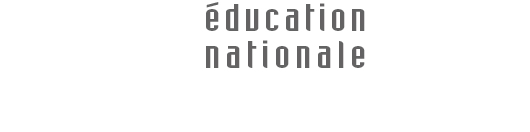 FICHE PREPARATOIRE A L’INSPECTION 2015/2016(à retourner à l’inspection au plus vite par courriel uniquement)Rappel important : la note de service n°2 du 2 septembre 2014 vous précise les documents à mettre à disposition le jour de votre inspection. Merci de la considérer précisément.A – VOTRE CLASSEB – VOTRE CLASSE DANS LE CYCLE ET DANS L’ECOLEC – VOTRE PARCOURS PROFESSIONNEL	A                    , le …………………..SignatureECOLE :NOM :Prénom :Diplômes professionnels (CAFIPEMF, CAPA SH, …)Niveau :                          Effectif (distinguer les niveaux dans le cas d'une classe multi-âge)Niveau :                          Effectif (distinguer les niveaux dans le cas d'une classe multi-âge)Niveau :                          Effectif (distinguer les niveaux dans le cas d'une classe multi-âge)Niveau :                          Effectif (distinguer les niveaux dans le cas d'une classe multi-âge)Niveau :                          Effectif (distinguer les niveaux dans le cas d'une classe multi-âge)Niveau :                          Effectif (distinguer les niveaux dans le cas d'une classe multi-âge)Total :filles :garçons :Nombre d’élèvesdans la classedans le cycledans l’écoleBénéficiant d’un PPREAyant fait l’objet d’une demande d’aide auprès du RASED (depuis le début de l’année jusqu’à la date de votre inspection)Suivis par le RASED (depuis le début de l’année jusqu’à la date de votre inspection)Prévus ou ayant effectué un stage de remise à niveau (année en cours)En situation de handicapPrésentant un retard scolaire d’une annéePrésentant un retard scolaire de deux annéesPrésentant une avance scolaire d’une annéeActivités Pédagogiques Complémentaires : fréquence, horaire, et précision du contenuAnalyse de la situation de votre classe (10 à 15 lignes) : points forts, difficultés rencontrées, gestion de l’hétérogénéité.(votre analyse pourra être abordée lors de l’entretien. Des éléments pourront figurer dans votre rapport d’inspection)Le projet de l’académie de Créteil (www.ac-creteil.fr) et les différents points de vigilance du plan opérationnel de lutte contre la difficulté scolaire : comment sont-ils mis en œuvre dans votre classe ?Le projet d’école :Pour en faciliter la mise en œuvre, indiquez les actions que vous menez, ainsi que leurs modalitésLe projet d’école :Pour en faciliter la mise en œuvre, indiquez les actions que vous menez, ainsi que leurs modalitésLes conseils de cycle : quels contenus influent/ont influé votre pratique ? (vous mettrez à ma disposition les comptes-rendus des conseils de l’année en cours)Quelles modifications ont été apportées à votre pratique depuis la dernière inspection ?Envisagez-vous de faire évoluer votre carrière (concours, examen…) ?